                 ODDELEK 4 - 6 LET                                                                                                                               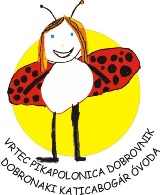 VRTEC PIKAPOLONICA DOBROVNIK / DOBRONAKI  KATICABOGÁR  ÓVÓDAe-mail:vrtec.dobrovnik@gmail.comtel.št  02-579-10-31.                                                                                    6029-1/2021-2                                                           VABILOVabimo Vas na 1. roditeljski sestanek v vrtec Pikapolonica Dobrovnik, ki bo v sredo,                                                        15. 9. 2021, ob 16.30 uri. Seznanili vas bomo z novostmi vzgojno-izobraževalnega dela v letošnjem šolskem letu.Zaradi trenutnih epidemioloških razmer vas vljudno prosim, da se sestanka udeleži po en starš vsakega otroka ter da ob prihodu upoštevate zdravstvena priporočila NIJZ-ja  (maska, razkuževanje rok, razdalja vsaj 1,5 m).Vljudno vabljeni!Vzgojiteljici oddelka      4 -6  ÉVES GYERMEKEK TAGOZATA                                                                  6029-1/2021-2                                                                                   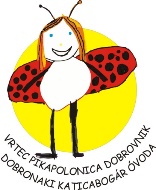 VRTEC PIKAPOLONICA DOBROVNIK / DOBRONAKI  KATICABOGÁR  ÓVÓDAe-mail:vrtec.dobrovnik@gmail.comtel.št  02-579-10-31.                                                              MEGHÍVÓTisztelettel mehívjuk Önöket az első szülőértekezletre , amely szerdán, 2021. szeptember 15-én, 16. 30-kor lesz a helybeli óvodában.Ismertetni szeretnénk önökkel  az új iskolaévi nevelő oktató munkánkat.A jelenlegi egészségügyi helyzetre tekintve, kérem a tanuló csak egyik szülője vegyen részt az értekezleten. Az iskola területén vegyék figyelembe az Országos Közegészségügyi Intézet utasításait (maszk viselése, kéz fertőtlenítése, 1,5 m távolság betartása).                                                                                          Tisztelettel, az óvoda pedagógusai